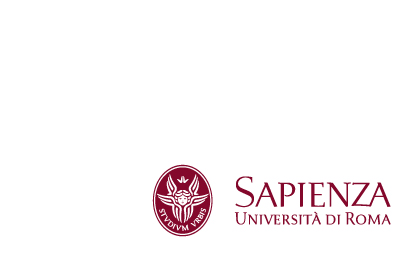                 Facoltà di Farmacia e MedicinaIl PresideRoma, 8/2/2017prot. 310Ai Componentila Giunta della Facoltà di Farmacia e MedicinaLoro SediOggetto: Convocazione Giunta della Facoltà di Farmacia e Medicina   Aula Bignami (Patologia Generale – piano terra)15 Febbraio 2018 ore 12:00   con il seguente ordine del giorno:Comunicazioni;Approvazione verbali:2.1 seduta congiunta 19/12/2017 ore 13:00;2.2 seduta del 16/1/2018 ore 12:00;Aziende Sanitarie:3.1 Policlinico Umberto I;Polo Pontino;Offerta Formativa a.a. 2018/2019;Personale docente (nulla osta, conferma-straordinariato, collocamento a riposo anticipato con benefici dell’art. 4; congedi, etc.);Problematiche didattiche e degli studenti (Modifica ordinamenti corsi di studio, CLUPS, pratiche studenti, internazionalizzazione, etc.);Scuole di Specializzazione;Provvedimenti del Preside: ratifica;Convenzioni;Affari contabili, patrimoniali e variazioni di bilancio;Varie ed eventuali.								F.to Il Preside	    Prof.  Carlo Della Roccae-mail della Presidenza: presidenzafarmaciamedicina@uniroma1.itN.B.: la documentazione relativa ai singoli punti all’ordine del giorno è disponibile per la consultazione presso la Presidenza di Facoltà